Ветеринарная клиника «ЛИМПОПО»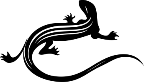 г. Красноярск, ул. Светлогорская 17Дтел.8(391)215-55-94Памятка для владельцев кроликовКролики – это не грызуны, а зайцеобразные (Лагоморфы) Могут обучаться командам и приучаться к лоткуНе игрушка для детей, так как очень хрупкие и стресс зависимыеСодержание при 20-23СВольеры или клетки просторные с местом для сна, туалета, местом для еды и воды. Кролики должны много двигаться, поэтому клетка только для сна. Лотки для туалета и миски с водой и едой можно поставить по всей квартире. Громкие шумы, звуки - это стресс, шок.Обязательна кастрация и стерилизация с 4х месяцевГолод противопоказанНиппельные поилки – это неадекватное потребление воды.Миски! Питьевые фонтанчики для кошек!28 зубов, растут на 2-4 мм в неделю, не имеют анатомического корня (резервная коронка и герминативная ткань). Стачивание постоянно растущих зубов происходит не за счет твердых кормов, минерального камня или веток, а за счет абразивного воздействия пищи (при пережевывании пищи, содержащей кремний (сухие или свежие травы злаковых растений), высвобождаются кристаллы диоксида кремния + длительность жевания + амплитуда движения челюстей = стачивание зубов)Производят фекалии 2 видов (твердые болюсы и цекотрофы), постоянно с короткими перерывами. Цекотрофы поедают.УФ – лампы для рептилий, спектр 5.0, 30-40 см от животного, 3 часа в день пожизненно (список ламп в конце статьи).Beaphar Lebensvitamine 20 капель в день. Пожизненно.Мальт-паста (паста для вывода шерсти) Gimborn для грызунов и кроликов или для кошек Beaphar пожизненно.Вакцинация с 5-недельного возраста от ВГБК и МиксоматозаРацион здорового кролика.У всех кроликов есть «селективный инстинкт», который позволяет декоративному кролику выбирать (выборочный аппетит) тот вид пищи, который ему требуется в данный момент, но этот инстинкт работает только если владелец предоставляет разнообразный разнотравный рацион!!!!!! Многие владельцы думают, что кролики стачивают зубы от твердости корма, но на самом деле зубы стачиваются от абразивного действия кристаллов диоксида кремния, который содержится только в травах (стеблях) злаковых и некоторой листве.Сено мягкое или сухие травы злаковых (тимофеевка, овес, ежа сборная, мятлик луговой) 80% рациона, т.е. основная пища кроликов. Разнотравное (10-15 видов трав) и злаковое + Сухие листья смородины, малины, яблони, березы (содержат кремний Si), можно перемешивать с сеном (наибольшее абразивное воздействие на зубы). Сено естественной сушки содержит вит D.Свежая зелень. Богата влагой и высоко питательна, но меньше абразивного воздействия на зубы, чем у дикорастущих трав. В ежедневном рационе должно присутствовать 3-5 видов (только 1-2 вида нельзя). Зелень с высоким содержание оксалатов и щавелевой кислоты (список ниже) не более 1 вида за раз.Суточная норма 100-200 гр/кг веса кролика (делить на 2 приема утро, вечер). Можно: Амарант, мицуна, руккола, тапинамбур, базилик, ботва свеклы*, ботва моркови, листовые салаты, эстрагон, бораго, кресс-салат, петрушка*, сельдерей*, шпинат*, кориандр, бок-чой, душица, чабрец, мелисса, мята, иссоп, розмарин, шалфей, цикорий овощной, мангольд*, укроп, лофант, чабер, тимьян, фенхель, ботва редиса, ботва репки, ботва редьки*, портулак, щавель*, проростки до 7 суток*, листовая горчица*, кейл*, одуванчик*(диуретический эффект) и т.д.*- Зелень с высоким содержанием оксалатов/щавелевой кислоты.Нельзя: лук, чеснок, ботва посленовых.Если боитесь применять зелень и корнеплоды из-за содержания нитратов, то можно замачивать на 1 час в холодной воде (корнеплоды предварительно порезать на дольки), и перед подачей промыть проточной водой.Прочие компоненты 5% рациона (лакомство). Давать в ограниченном количестве из-за высокой калорийности, а кроликам с лишним весом исключать из рациона.Овощи/ягоды. Высокое содержание сахара и низкое содержание Са, поэтому даем 2 раза в неделю по 5-10 гр/кг веса кролика.!!! Засушку, травы, сено можно приобрести на сайте или в инстаграм Bunny Bio Boutique (Зеленая столовая) ОвощиАртишок, баклажан, брокколи, брюссельская капуста, дайкон, кольраби, кабачок, корень петрушки, краснокочанная капуста, морковь, огурец, пастернак, патиссон, редис, редька, репа, Романеско, савойская капуста, свекла, сельдерей, спаржа, томат, топинамбур, тыква, фенхель клубневый, цветная капуста, цукини.ЯгодыВишня, черешня, боярышник, брусника, голубика, ежевика, жимолость, ирга, клубника, клюква, крыжовник, малина, морошка, облепиха, рябина, смородина, черника, шиповник.Семена. Высокая жирность и калорийность. Повышают обмен веществ и стимулируют пищеварительную систему. Давать по 1-2 ч.л. 1-2 раза в неделю.Анис, калин джи, абиссинский нуг, конопляное семя, кориандр, кунжут, лен, расторопша, сафлор, пажитник, семена дыни, семена подсолнечника, семена тыквы, фенхуль, тмин, укроп, чиа, амарант,  Коренья. Питательны и большинство обладает желчегонными свойствами, содержат инулин (питание для микрофлоры слепой кишки, регуляция сахара крови). Давать не чаще 2-3 раз в неделю по 2 цельных и 1 ст. л. измельченных.Лопух, одуванчик, цикорий, девясил, крапива, пырей, подсолнечник и т.д.Готовый корм. Необязательный пункт, если кролик взрослый и здоровый, а его рацион богатый и разнообразный. Не должен содержать зерновых и псевдозерновых компонентов, сладостей, фруктов, молочных продуктов и мясо - костной муки. !!! Во время пережевывания кормов челюсти кроликов двигаются неправильно, вызывая постепенно изнашивание кости, боль, дентальную проблему. Давать ограниченно, не более 2х ст. ложек в сутки.Молодым крольчатам давать неограниченно до 1 года, далее как взрослым с ограничением!Беззерновые корма (гомогенные экструдированные) Versele Laga cuni complete, Beaphar Care +, Fiory micropills, JR Farm Grainless CompleteЦветы. Необработанные веществами и не магазинные. Сухие и свежие.  Алтей, астра австрийская, астра ромашковая, астра степная, бархатцы, василек, гелиопсис подсолнечный, гибискус, девясил, календула, мальва, маргаритки, настурция, лепестки подсолнечника, роза, рудбекия, эхинацея, шиповник. Ветки: абрикос, айва, береза, боярышник, бук, вишня, вяз, граб, грецкий орех, груша, дуб, ежевика, ель *, ива, ирга, калина, каштан, кедр*, клен, крыжовник, липа, лиственница, малина, облепиха, ольха, орешник, пихта*, осина, рябина, сирень, слива, смородина, сосна*, терновник, тополь, черноплодная рябина, шиповник, яблоня, ясень.*- только в зимнее время.Нельзя:ЗлаковыеФруктыЗлаковые и фрукты и зерновые запрещены, т.к. это нарушает работу желудочно-кишечного тракта кроликов, а также быстро насыщает их организм, и они перестают много жевать (сено), тем самым стачивать постоянно растущие зубы, что приводит к дентальным заболеваниям и желудочно-кишечному стазу.Кролики – это животные, которые легко маскируют свои заболевания.Здорового кролика от больного, порой можно отличить только с помощью квалифицированного врача и специальной диагностики. Эти животные не способны болеть долго из-за высокого метаболизма.Владельцам важно:Показать врачу при приобретенииОбследовать у врача 2 раза в год в течение всей жизни животного.Создать грамотный рацион, просторные условия для содержания. Следить за тем, как кролик ест (количество и качество поедания пищи). Если питомец стал выбирать более мягкую еду, у него течет слюна или воспалились глаза необходимо идти к доктору!Если у животного изменилась форма «стула»: от твердых круглых болюсов, до мелких или жидких идите к доктору!Если кролик щурит глаза, тяжело дышит или прижимает уши к спине (прямоухие) идите к доктору!Следите за пяточками. Когда на них вытирается шерсть, может развиваться пододерматит!Если животное принимает странную позу при опорожнении кишечника или мочевого пузыря, а в моче или «стуле» вы увидели кровь или слизь, идите к доктору!Любые изменения в состоянии: крен головы, слюнотечение, вялость, хромота, потеря веса и т.д. Идите к доктору!Если Ваш питомец отказался от еды, но Вы не можете немедленно приехать с ним к врачу - накормите его! Пример: перемолоть на кофемолке травяные гранулы, залить кипяченой водой до набухания, если нужно остудить и кормить со шприца по 20-30 мл за раз. При докорме животное нельзя класть на спину, может быть аспирация кормовыми массами.Ультрафиолетовые лампыУФ лампу спектр 2.0-5.0, необходимо установить на высоте 30 – 40 см от тела животного на 3 часа в день ежедневноArcadia (срок службы ламп 1-3 года)JBL	(срок службы ламп 1 год)Lucky Reptile (срок службы 1год (не проверено))	 Sylvania (срок службы 0.5-1 год (не проверено))	     		 	 ExoTerra (срок службы 3-6 мес.)	     Hobby (срок службы 1 год)	 	 	 	 	 Namiba Terra (срок службы 1 год)	 	 	 	 	 Repti Zoo (срок службы 6-7 мес.)	 	 	 	 	 Sera (срок службы 9 мес.)	 	 	 	 	 ZooMed (срок службы 1 год)	 	 	 	 	 Simple Zoo Bulk	(срок службы 1 год)